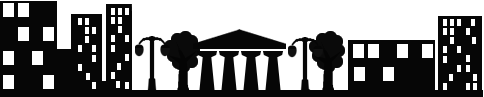 Daugavpilī09.10.2019. UZAICINĀJUMS
iesniegt piedāvājumu1.Pasūtītājs:Pašvaldības SIA “Sadzīves pakalpojumu kombināts”Višķu iela 21 K, Daugavpilī, LV-5410Tālr.Nr.65424769Fakss:Nr.65424769e-pasts: spkpsia@gmail.commājas lapa: www.sadzive.lvkontaktpersona: Vladislavs Ruļevičs, tālr.Nr.25989784Publisko iepirkumu likumā nereglamentētais iepirkums“Datora iegāde”Iepirkuma identifikācijas Nr.SPK2019/152.Iepirkuma priekšmeta apraksts:2.1. “Datora iegāde”, saskaņā ar pielikumu Nr.1.3.Piedāvājumu var iesniegt: 3.1.personīgi, vai pa pastu Višķu ielā 21K, Daugavpilī ( 2.stāvā, kabinetā Nr.1),3.2.pa e-pastu: spkpsia@gmail.com (ieskanētā veidā vai parakstītu ar drošu elektronisku parakstu), 3.3.piedāvājuma iesniegšanas termiņš līdz 2019.gada 18.oktobrim, plkst.10:00.4.Paredzamā līguma izpildes termiņš: 7 darba dienas no līguma noslēgšanas brīža. 5.Piedāvājumā jāiekļauj:pretendenta rakstisks iesniegums par dalību iepirkumu procedūrā, kas sniedz īsas ziņas par pretendentu (pretendenta nosaukums, juridiskā adrese, reģistrācijas Nr., kontaktpersonas vārds, uzvārds, tālrunis, fakss, e-pasts);pretendents iesniedz:Finanšu piedāvājumu (cena jānorāda euro bez PVN 21%). Cenā jāiekļauj visas izmaksas.6.Piedāvājuma izvēles kritērijs: finanšu piedāvājums ar viszemāko cenu .Ar lēmumu var iepazīties mājas lapā: www.sadzive.lv.Pielikums Nr.1 - Tehniskā specifikācija.Pielikums Nr.2 -  Finanšu piedāvājums.Iepirkumu komisijas priekšsēdētājs				J.Tukāne Pielikums Nr.1 09.10.2019. uzaicinājumam, iepirkuma identifikācijas Nr.SPK2019/15Tehniskā specifikācija “Datora iegāde”iepirkuma identifikācijas Nr.SPK2019/151. Stacionārs dators1.1. Tehniskie uzdevumi:Korpuss - Datoru korpuss Deepcool Smarter Black Mini towerBarošanas bloks - ATX 450WIevades - Vismaz 2 USB datora priekšējā panelī un 4 USB datora aizmugurējā panelī ( vismaz 2 USB 2.0 un vismaz 2 USB 3.0), 1xRJ - 45 iebūvēts 10/100/1000 BASE T Ethernet LAN ports, vismaz 4x SATA III 6.0 Gbps, vismaz 1xPCIex16, 2xPCIex1Procesors - INTEL Core i3-9100FOperatīvā atmiņa - 8 GB. Vismaz viens brīvs atmiņas slots. Iespēja palielināt operatīvo atmiņu vismaz līdz 16 GB Cietais disks - SSD kapacitāte 240 GBTīkla karte - 10/100/1000 Mbits/secSkaņas karte - IntegrētaGrafiskais adapteris – GT 710Tastatūra ar RUS/LAT taustiņu izvietojumu, USB pieslēgums, ar savienotājvada garumu ne mazāk kā 1.5 mOperētāj sistēma - MS Windows 10 PRO x 64 engProgrammatūra: MS Office Home and Business 2019Programmatūras prasības – operētājsistēmai un programmatūrai jābūt uzinstalētai un aktivizētai. Jābūt uzstādītiem pēdējiem atjaunojumiem.2. Monitors2.1. Ekrāna izmērs- vismaz 22’ Led2.2. Izšķirtspēja vismaz 1920x1080Sastādīja:Datortehnikas mehāniķis					V.RuļevičsPielikums Nr.209.10.2019. uzaicinājumam, iepirkuma identifikācijas Nr.SPK2019/15Finanšu piedāvājums“Datora iegāde”iepirkuma identifikācijas Nr.SPK2019/15Ar savu parakstu apliecinām, ka piedāvātais Piedāvājums pilnīgi atbilst tehniskās specifikācijas prasībām un uzņēmumam nav nodokļu parādu. Piedāvājumu paraksta persona, kura likumiski pārstāv Pretendentu, vai ir pilnvarota pārstāvēt Pretendentu (Pielikumā Pilnvara) šajā iepirkuma procedūrā.	Parakstītāja vārds, uzvārds:Ieņemamais amats:Paraksts: __________________________Datums	Uzņēmuma rekvizītiUzņēmuma rekvizītiNosaukumsReģ. numursJuridiskā adreseBankas nosaukumsKonta numursTālruņa numursE-pasta adreseMātesplateCPURAMPSUCaseVideokarteSSD DisksNr.p/kPakalpojuma veidsPakalpojuma veidsMērv.Daudz.Daudz.Cena EUR par 1 vienībuSummaEUR, Bez PVN1.Stacionārs datorsStacionārs datorsgab.112. MonitorsMonitorsgab.11Kopējā cena ( EUR bez PVN)Kopējā cena ( EUR bez PVN)Kopējā cena ( EUR bez PVN)Kopējā cena ( EUR bez PVN)Kopējā cena ( EUR bez PVN)Kopējā cena ( EUR bez PVN)Kopējā cena ( EUR bez PVN)Kopējā cena ( EUR bez PVN)Piegādes noteikumi Piegādes noteikumi Piegādes noteikumi Piegādes noteikumi Piegādes noteikumi 7 darba dienas pēc līguma noslēgšanas brīža,piegāde bezmaksas Višķu ielā 21K, Daugavpilī7 darba dienas pēc līguma noslēgšanas brīža,piegāde bezmaksas Višķu ielā 21K, Daugavpilī7 darba dienas pēc līguma noslēgšanas brīža,piegāde bezmaksas Višķu ielā 21K, DaugavpilīPapildus piedāvājumiPapildus piedāvājumiPapildus piedāvājumiPapildus piedāvājumiPapildus piedāvājumi(aizpilda pretendēts)(aizpilda pretendēts)(aizpilda pretendēts)